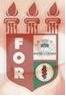 PLANILHA PARA CADASTROS DE LIVROS  BIBLIOTECA MARIA APARECIDA POURCHET CAMPOS        Classificação:       579                                  Código:	4348  Cutter:         B867e                                               Data: Turma 2022Autor(s): Brol, Gabriela Ramos; Tavares, Valentina SamicoTitulo: ESTUDO DOS NÍVEIS MICROBIOLÓGICOS PRESENTES NOS OBJETOS PESSOAIS DE ACADÊMICOS DA FACULDADE DE ODONTOLOGIA DO RECIFE – FOR DURANTE A PRÁTICA CLÍNICAOrientador(a): profª. Dra. Andréa Barbosa de MeloCoorientador(a): Edição:  1ª        Editora  Ed. Do Autor     Local:  Recife    Ano:  2022  Páginas:  33Notas:  TCC – 1ª Turma graduação - 2022